Разветвление трубопровода с роликовым кольцевым уплотнением 45° HST 180Комплект поставки: 1 штукАссортимент: К
Номер артикула: 0055.0469Изготовитель: MAICO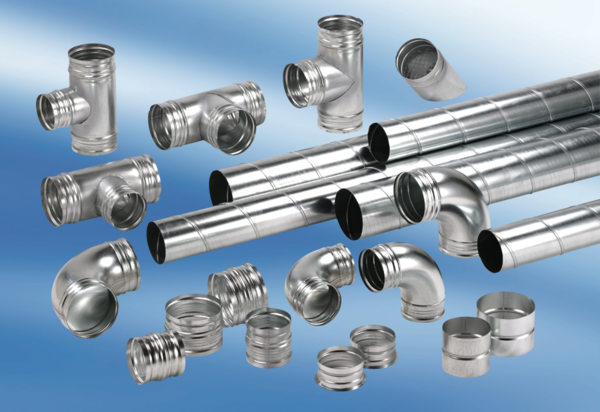 